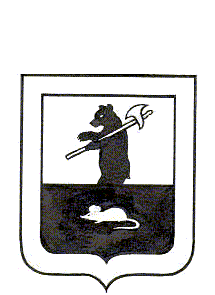 АДМИНИСТРАЦИЯ ГОРОДСКОГО ПОСЕЛЕНИЯ МЫШКИНПОСТАНОВЛЕНИЕг. Мышкин20.05.2016г.                                                                     № 178Об утверждении муниципальной программы«Профилактика терроризма и экстремизма, а также минимизация и (или) ликвидация последствий проявлений терроризма и экстремизмав границах городского поселения Мышкин на 2016 год»В соответствии с  Федеральным законом от 6 октября              № 131-ФЗ «Об общих принципах организации местного самоуправления в Российской Федерации», решением Муниципального Совета городского поселения Мышкин от 22.12.2015г. № 30 «О бюджете городского поселения Мышкин  на 2016 год и на плановый период 2017 и 2018 годов», постановлением Администрации городского поселения Мышкин  от 28.11.2013г. № 133 «Об утверждении Положения о разработке, формировании, реализации и утверждении муниципальных целевых программ городского поселения Мышкин», ПОСТАНОВЛЯЕТ:1. Утвердить муниципальную  программу «Профилактика терроризма и экстремизма, а также минимизация и (или) ликвидация последствий проявлений терроризма и экстремизма в границах городского поселения Мышкин на 2016 год» (приложение № 1).           2. Настоящее постановление разместить на официальном сайте Администрации  городского поселения Мышкин.          3. Контроль за исполнением настоящего постановления возложить на заместителя  Главы  Администрации  городского  поселения  Мышкин      А.А. Кошутину.            4. Настоящее постановление вступает в силу с момента подписания.Глава городского поселения Мышкин                                                                               Е.В. ПетровПриложение № 1к постановлению Администрации городского поселения Мышкинот «20» 05.2016г. №178 Муниципальная программа«Профилактика терроризма и экстремизма, а также минимизация и (или) ликвидация последствий проявлений терроризма и экстремизма в границахгородского поселения Мышкин на 2016 год»Паспорт программыХАРАКТЕРИСТИКА ПРОБЛЕМЫ И НЕОБХОДИМОСТЬ ЕЁ РЕШЕНИЯ         Ситуация в сфере борьбы с терроризмом и экстремизмом на территории Российской Федерации остается напряженной. Наличие на территории городского поселения Мышкин жизненно важных объектов, мест массового пребывания людей является фактором возможного планирования террористических акций членами бандформирований, поэтому сохраняется реальная угроза безопасности жителей.       Наиболее остро стоит проблема  антитеррористической защищенности объектов социальной сферы в учреждениях  образования,  культуры, спортивных залах, где постоянно находится большое  количество людей, в том числе и детей, а уровень материально – технической оснащенности указанных учреждений достаточно уязвим в террористическом отношении.          Настоящая Программа дает возможность улучшить антитеррористическую защищенность объектов коммунальной и социальной сфер, а также снизить существенную социальную напряженность вызванную боязнью людей при возникновении террористической угрозы.II.СОЦИАЛЬНО-ЭКОНОМИЧЕСКАЯ ЗНАЧИМОСТЬ ПРОБЛЕМЫ ДЛЯ НАСЕЛЕНИЯ Разработка Программы обусловлена необходимостью реализации системного подхода по противодействию возможным проявлениям террористического и экстремистского характера, важностью сохранения стабильной ситуации во всех сферах общественных отношений на территории городского поселения Мышкин. 
         При отсутствии системного подхода в вопросах профилактики терроризма и экстремизма с большой долей вероятности прогнозируется ухудшение ситуации в вопросах антитеррористической защищенности критически важных объектов промышленности, транспорта, связи и социальной инфраструктуры, объектов с массовым пребыванием граждан.
         Кроме того, можно прогнозировать, что в перспективе ситуация на территории городского поселения Мышкин межнациональных и межрелигиозных отношений при отсутствии системного подхода в вопросе формирования толерантных установок поведения, профилактики ксенофобных настроений в обществе в целом, а особенно в молодежной среде, может ухудшиться. Сравнительно-сопоставительный анализ результатов этносоциологических исследований, проведенных в молодежной среде в 2014 и 2015 годах, показывает усиление этнофобных настроений: с 30% до 47% увеличилось число респондентов, отметивших личную неприязнь к представителям каких-либо народов (среди учащихся средних учебных заведений этот показатель еще выше - 59%). Чаще всего неприязненное отношение молодежь высказывает к представителям «новых» этнических групп, образовавшихся в последние годы в результате интенсификации миграционных процессов. Необходимо отметить и потенциал возможной этнической мобилизации молодежи. По собственному признанию 3/4 опрошенных полагают возможным для себя принять активное участие в конфликте в интересах населения, причем каждый пятый респондент считает для себя этот выбор безусловным. В связи с этим можно прогнозировать ухудшение ситуации в части подъема уровня антииммигрантских отношений в обществе.
         Таким образом, комплексные, системные действия, в основе которых лежит программно-целевой метод, в сферах национальной, миграционной, молодежной, информационной политики, образования, охраны порядка, взаимодействия местных сообществ позволит избежать обострения ситуации на территории городского поселения Мышкин.
	III. ЦЕЛИ И ЗАДАЧИ ПРОГРАММЫ, ЦЕЛЕВЫЕ ИНДИКАТОРЫ         Целями Программы являются:         -  проведение воспитательной, пропагандистской работы с населением городского поселения Мышкин, направленной на предупреждение террористической и экстремистской деятельности и повышения бдительности;        -  усиление антитеррористической защищенности объектов коммунальной и социальной сфер и обеспечение надлежащего уровня безопасности мест массового  пребывания людей и отдыха населения;        -  профилактика терроризма и экстремизма на территории городского поселения Мышкин;          -  укрепление межнационального согласия;        -  достижение взаимопонимания и взаимного уважения в вопросах межэтнического и межкультурного сотрудничества.       В рамках Программы предусматривается решение следующих задач:        -  сведение к минимуму проявлений терроризма и экстремизма на территории городского поселения Мышкин;        -  привлечения граждан,  организаций и учреждений  для обеспечения максимальной эффективности деятельности по профилактике терроризма и экстремизма;        -  проведения воспитательной, пропагандистской работы с населением городского поселения Мышкин, направленной  на предупреждение террористической и экстремистской деятельности;          - повышение бдительности населения городского поселения Мышкин.Целевые индикаторы Программы:IV. ПЛАН МЕРОПРИЯТИЙ ПРОГРАММЫ	 Для решения задач и достижения поставленных целей и планируемых значений целевых показателей предусмотрено выполнение программных мероприятий.	Основные программные мероприятияV. ОБОСНОВАНИЕ РЕСУРСНОГО ОБЕСПЕЧЕНИЯ ПРОГРАММЫМероприятия Программы реализуются за счет средств бюджета Администрации городского поселения Мышкин. Общий объем финансирования Программы составляет 35,0 тысяч рублей.
            Объемы финансирования из бюджета, предусмотренные Программой, носят ориентировочный характер и подлежат корректировке при формировании и утверждении бюджета Администрации городского поселения Мышкин. Для выполнения мероприятий, предусмотренных Программой, могут привлекаться средства иных источников в соответствии с законодательством Российской Федерации.VI. МЕХАНИЗМ РЕАЛИЗАЦИИ ПРОГРАММЫУправление настоящей Программой включает в себя организационные мероприятия, обеспечивающие планирование, реализацию, корректировку и контроль исполнения предусмотренных мероприятий.Механизмы реализации Программы представляют собой скоординированные по срокам и направлениям действия с учетом имеющихся социально – экономических условий. B зависимости от изменения задач на разной стадии исполнения отдельные мероприятия Программы могут быть заменены на другие, в большей степени отвечающие задачам конкретного периода.Основным исполнителем настоящей Программы является:МУ «Администрация городского поселения Мышкин».Главным распорядителем бюджетных средств Программы является МУ «Администрация городского поселения Мышкин».Управление реализацией Программы, контроль за выполнением намеченных мероприятий, целевое использование выделенных ассигнований осуществляет муниципальный заказчик - МУ «Администрация городского поселения Мышкин».Информирование общественности о ходе и результатах реализации Программы, финансировании программных мероприятий осуществляется путем размещения информации на официальном сайте Администрации  городского поселения Мышкин.Ответственный исполнитель Программы с учетом выделяемых на реализацию муниципальной программы финансовых средств ежегодно уточняет затраты по программным мероприятиям, механизм реализации муниципальной программы, состав участников программных мероприятий.          В процессе реализации Программы ответственный исполнитель вправе внести изменения в перечни  и состав мероприятий, сроки их реализации, а также в объемы бюджетных ассигнований на реализацию мероприятий в пределах утвержденных лимитов бюджетных ассигнований на реализацию муниципальной программы в целом.VII. МЕТОДИКА ОЦЕНКИ ЭФФЕКТИВНОСТИ ПРОГРАММЫ            Программа не предусматривает бюджетной и экономической эффективности.
            Методика оценки социальной эффективности Программы заключается в определении количественных и качественных характеристик изменения ситуации в сфере профилактики терроризма и экстремизма на территории городского поселения Мышкин.
            Оценка количественных характеристик эффективности Программы будет ежегодно производиться на основе использования системы целевых индикаторов.
            Качественные характеристики, влияющие на эффективность Программы, определяются социальным эффектом, который может выражаться в расширении информационного пространства для пропаганды и распространения идей толерантности, гражданской солидарности, уважения к различным религиям и культурам, внедрение социокультурных технологий преодоления негативных этнических стереотипов, противодействия экстремизму и формирования толерантного сознания в обществе; повышение индекса этнокультурной компетентности как в молодежной среде, так и среди взрослого населения; снижение степени распространенности негативных этнокультурных установок в обществе. Данные изменения будут измеряться в ходе мониторинговых, социологических исследований. VIII. ОЦЕНКА СОЦИАЛЬНОЙ, ЭКОНОМИЧЕСКОЙ, БЮДЖЕТНОЙ И ЭКОЛОГИЧЕСКОЙ ЭФФЕКТИВНОСТИ РЕАЛИЗАЦИИ ПРОГРАММЫ              Социальная эффективность Программы определяется совершенствованием системы профилактических мер антитеррористической и антиэкстремистской направленности и состоит в следующем: 
- минимизация возможности совершения террористических актов и экстремистских акций на территориигородского поселения Мышкин; 
- предупреждение и рост раскрываемости преступлений и правонарушений террористической и экстремистской направленности;
- повышение информированности населения о правилах поведения в случае угрозы возникновения террористического акта, рост антитеррористической бдительности населения;
- формирование единого информационного пространства для пропаганды и распространения идей толерантности, гражданской солидарности, уважения к различным религиям и культурам, внедрение социокультурных технологий преодоления негативных этнических стереотипов, противодействия экстремизму и формирования толерантного сознания в обществе;
- повышение уровня профессиональной подготовки и компетентности кадров в сфере профилактики экстремизма и ксенофобии;
- повышение индекса этнокультурной компетентности как в молодежной среде, так и среди взрослого населения;
- снижение степени распространенности негативных этнокультурных установок в обществе.Наименование ПрограммыМуниципальная  программа «Профилактика терроризма и экстремизма, а также минимизация и (или) ликвидация последствий проявлений терроризма и экстремизма в границах городского поселения Мышкин на 2016 год» (далее - Программа)Основание разработки Программы- Федеральный закон от 06.10. 2003 г. № 131-ФЗ «Об общих принципах организации местного самоуправления в Российской Федерации»;- решение Муниципального Совета городского поселения Мышкин от 22.12.2015г. № 30 «О бюджете городского поселения Мышкин  на 2016 год и на плановый период 2017 и 2018 годов»;- постановление Администрации городского поселения Мышкин  от 28.11.2013 г.  № 133 «Об утверждении Положения о разработке, формировании, реализации и утверждении муниципальных целевых программ городского поселения Мышкин».Заказчик ПрограммыМУ «Администрация городского поселения Мышкин»Разработчик ПрограммыМУ «Администрация городского поселения Мышкин»Цели программы-  проведение воспитательной, пропагандистской работы с населением городского поселения Мышкин, направленной на предупреждение террористической и экстремистской деятельности  и повышение бдительности;-  усиление антитеррористической защищенности объектов социальной сферы и обеспечение уровня безопасного массового  пребывания людей и отдыха населения;-  профилактика терроризма и экстремизма на территории городского поселения Мышкин;-  укрепление межнационального согласия;-  достижение взаимопонимания и взаимного уважения в вопросах межэтнического и межкультурного сотрудничества.Задачи Программы-  сведение к минимуму проявлений терроризма и экстремизма на территории городского поселения Мышкин;-  привлечение граждан,  организаций и учреждений для обеспечения максимальной эффективности деятельности по профилактике терроризма и экстремизма;-  проведение воспитательной, пропагандистской работы с населением городского поселения Мышкин, направленной  на предупреждение террористической и экстремистской деятельности;- повышение бдительности населения городского поселения Мышкин.Целевые индикаторы- количество объектов повышенной опасности, жизнеобеспечения, мест массового пребывания граждан, охваченных системой антитеррористической защищенности и системы охраны;- отсутствие совершенных (попыток совершения) террористических актов и актов экстремистской направленности на территории городского поселения МышкинСрок реализации Программы2016 годОбъем и источники финансирования ПрограммыОбщая потребность в финансовых средствах – 35 тыс. руб., в т.ч.:- средства бюджета городского поселения Мышкин – 35 тыс. руб.Ожидаемые конечные результаты реализации Программы-  снижения возможности совершения террористических актов на территории городского поселения Мышкин;-  создание системы антитеррористической защищенности объектов социальной сферы и мест массового пребывания людей;- укрепление нравственного здоровья в обществе, межнациональных отношений.Ответственные лицаЗаместитель Главы Администрации городского поселения Мышкин А.А. Кошутина, тел.(48544) 2-27-09№ п/пНаименование целевого индикатораЕдиница измеренияБазовый показатель2016 год1Количество объектов повышенной опасности, жизнеобеспечения, мест массового пребывания граждан, охваченных системой антитеррористической защищенности и системы охранышт.222Отсутствие совершенных (попыток совершения) террористических актов и актов экстремистской направленности на территории городского поселения Мышкиншт.00№п/пНаименование мероприятийСтоимость в тыс. рубСтоимость в тыс. руб№п/пНаименование мероприятий2016 годвсего1.Проведение воспитательной, пропагандистской работы с населением, направленной на предупреждение террористической и экстремистской деятельности повышение бдительности населения.--2.Освещение через официальный сайт Администрации городского поселения Мышкин по профилактике терроризма и экстремизма на территории городского поселения Мышкин--3.Установка видеонаблюдения, тревожной кнопки – сигнализации в здании Администрации городского поселения Мышкин3535Всего3535